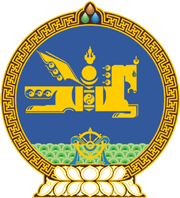 МОНГОЛ УЛСЫН ХУУЛЬ2022 оны 04 сарын 22 өдөр                                                                  Төрийн ордон, Улаанбаатар хот   АШИГТ МАЛТМАЛЫН ТУХАЙ ХУУЛЬД    ӨӨРЧЛӨЛТ ОРУУЛАХ ТУХАЙ 	1 дүгээр зүйл.Ашигт малтмалын тухай хуулийн 46 дугаар зүйлийн 46.1 дэх хэсгийг доор дурдсанаар өөрчлөн найруулсугай:	“46.1.Ашиглалтын тусгай зөвшөөрөл эзэмшигч нь олборлосон бүх төрлийн үнэт металл, эрдэнийн чулууны сорьц, чанарыг сорьцын асуудал эрхэлсэн төрийн захиргааны байгууллага, эсхүл эрх бүхий хуулийн этгээдээр тогтоолгож, тоо хэмжээг бүртгүүлнэ.”	2 дугаар зүйл.Энэ хуулийг Эрдэнэсийн сангийн тухай хууль /Шинэчилсэн найруулга/ хүчин төгөлдөр болсон өдрөөс эхлэн дагаж мөрдөнө.МОНГОЛ УЛСЫНИХ ХУРЛЫН ДАРГА 				Г.ЗАНДАНШАТАР